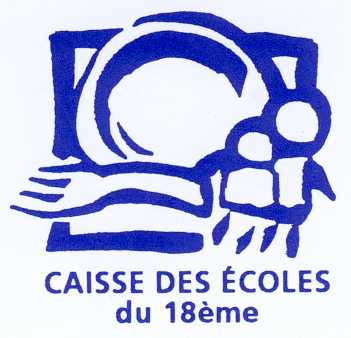 Dates des commissions restauration de la Caisse des écoles 2017-2018Chaque semaine précédant les vacances scolaires, une commission restauration se réunira dans une école. C’est un lieu d’échange qui permet aux parents d‘élèves, aux directeurs d’école, aux animateurs mais également aux élèves de s’exprimer au sujet de la cantine. Dates prévisionnelles des commissions restauration 2017-2018Mardi 17 octobre 2017 14h30 – 	Lycée Suzanne Valadon, 7 rue Ferdinand FloconMardi 19 décembre 14h30 – 		Collège Antoine Coysevox, 16 rue CoysevoxMardi 13 février 14h30 – 		Ecole polyvalente Poissonniers,  142 rue des PoissonniersMardi 10 avril 14h30 – 			Ecole maternelle André Del Sarte, 11 rue André Del SarteMardi 5 juin 14h30 – 			Ecole élémentaire Gustave Rouanet, 7 rue Rouanet